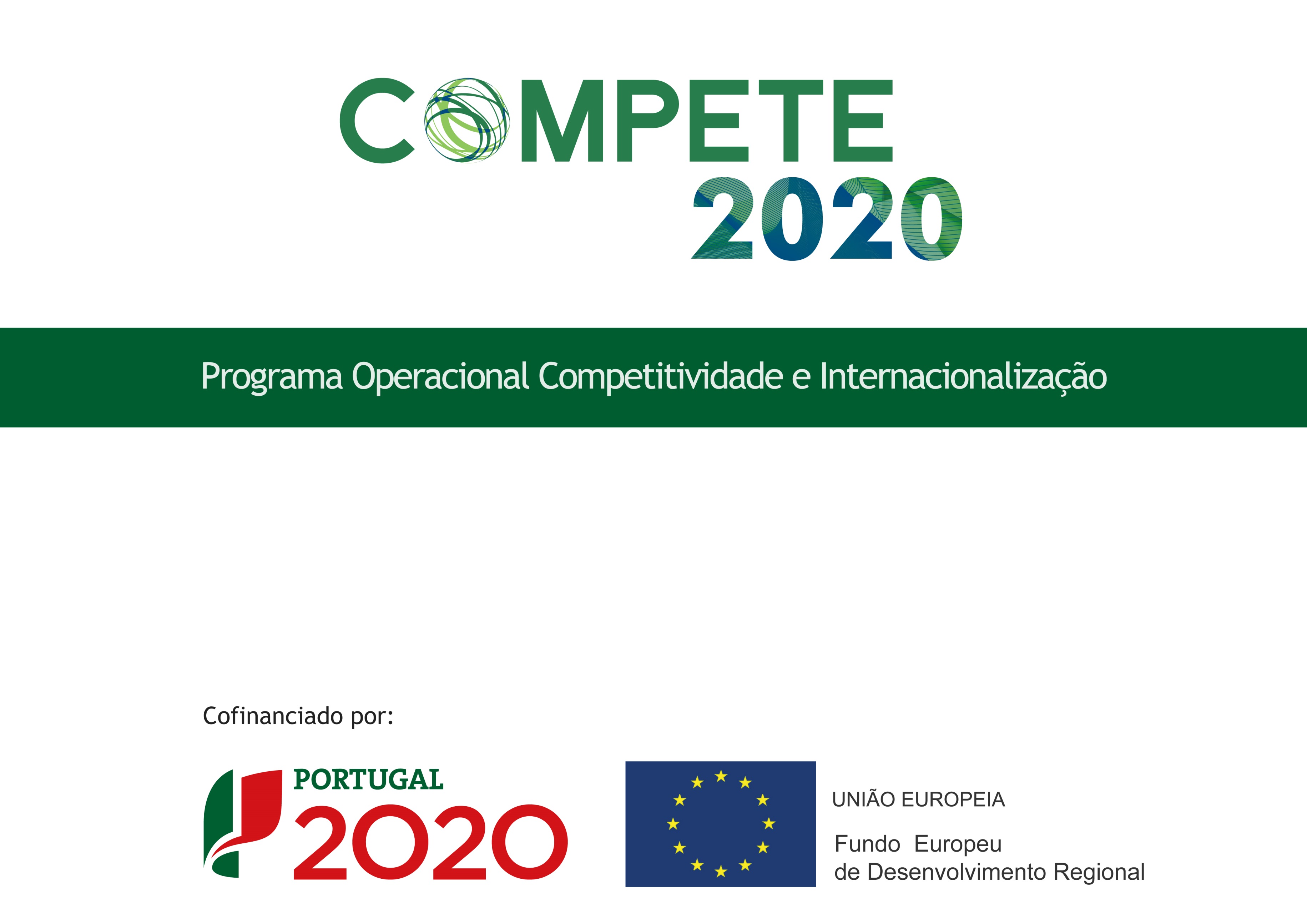 EntidadeDesignação do projetoObjetivo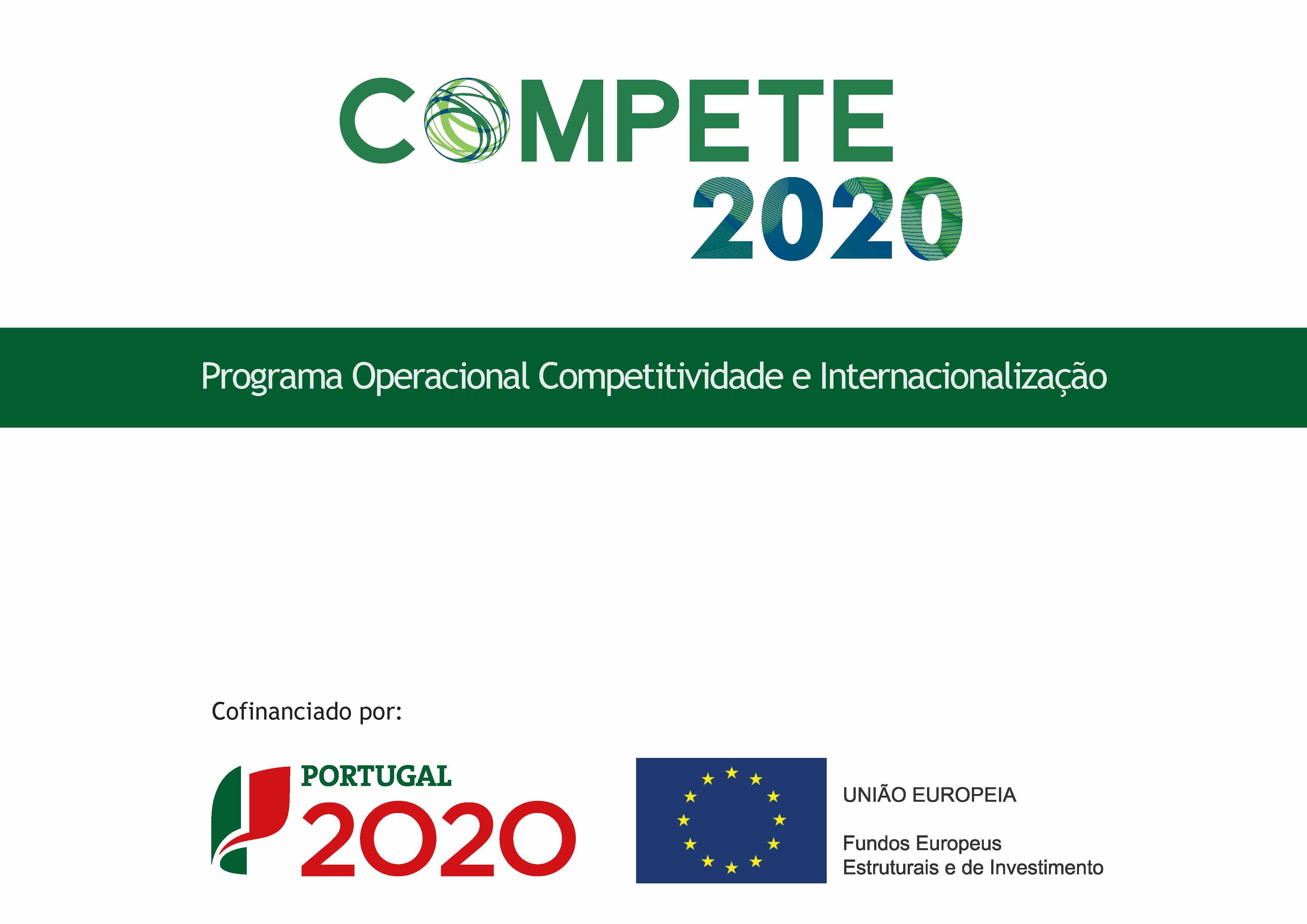 EntidadeDesignação do projetoObjetivo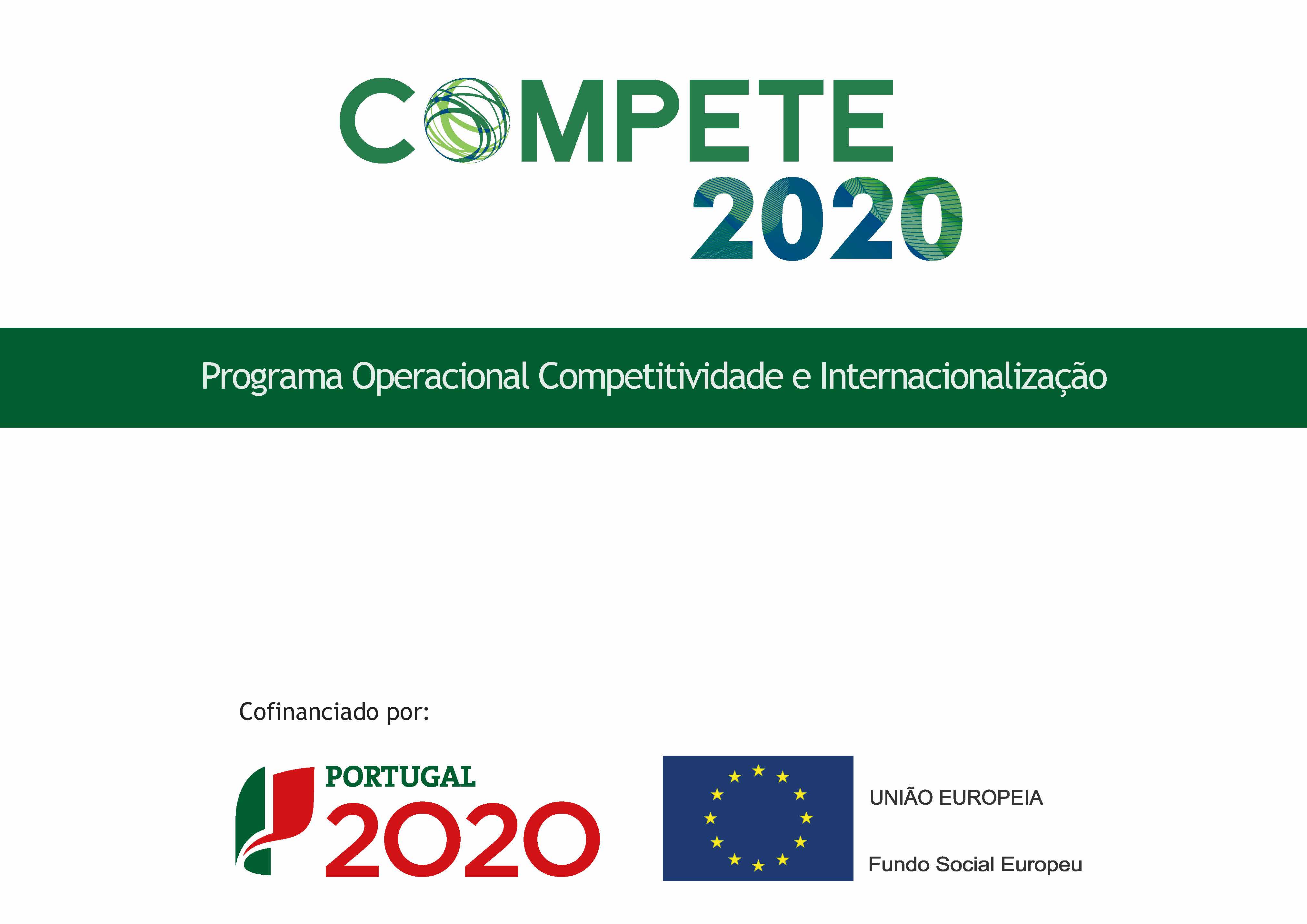 EntidadeDesignação do projetoObjetivo